様式第1号（第3条関係）工場危険物調書　(注)　危険物とは、建築基準法施行令第116条第1項の表に掲げるものをいう。　　　※印の欄は記入しないこと。1申請者住所申請者住所申請者住所申請者住所2申請者氏名申請者氏名申請者氏名申請者氏名3設置場所設置場所設置場所設置場所4工場名工場名工場名工場名5原材料名原材料名原材料名原材料名6製品名6製品名6製品名6製品名工場関係7申請に係る作業及び設備の概要申請に係る作業及び設備の概要申請に係る作業及び設備の概要工場関係現在現在申請による増加申請による増加申請による増加申請による減少申請による減少申請による減少申請による減少合計合計工場関係8建築面積建築面積建築面積m2m2m2m2m2m2m2m2m2m2m2工場関係9敷地面積敷地面積敷地面積m2m2m2m2m2m2m2m2m2m2m2工場関係　床面積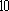 イ　作業所イ　作業所イ　作業所m2m2m2m2m2m2m2m2m2m2m2工場関係　床面積ロ　事務所ロ　事務所ロ　事務所m2m2m2m2m2m2m2m2m2m2m2工場関係　床面積ハ　倉庫ハ　倉庫ハ　倉庫m2m2m2m2m2m2m2m2m2m2m2工場関係　床面積ニ　厚生施設ニ　厚生施設ニ　厚生施設m2m2m2m2m2m2m2m2m2m2m2工場関係　床面積ホ　その他ホ　その他ホ　その他m2m2m2m2m2m2m2m2m2m2m2工場関係　床面積ヘ　合計ヘ　合計ヘ　合計m2m2m2m2m2m2m2m2m2m2m2工場関係　原動機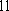 KWKWKWKWKWKWKWKWKWKWKW工場関係　原動機KWKWKWKWKWKWKWKWKWKWKW工場関係　原動機KWKWKWKWKWKWKWKWKWKWKW工場関係　原動機KWKWKWKWKWKWKWKWKWKWKW工場関係　原動機KWKWKWKWKWKWKWKWKWKWKW工場関係　原動機KWKWKWKWKWKWKWKWKWKWKW危険物関係12　種類及び名称12　種類及び名称13　性質14　数量14　数量14　数量14　数量14　数量14　数量14　数量15　貯蔵・処理の別15　貯蔵・処理の別16　貯蔵・処理の場所16　貯蔵・処理の場所※備考危険物関係12　種類及び名称12　種類及び名称13　性質現在現在申請による増加申請による減少申請による減少合計合計15　貯蔵・処理の別15　貯蔵・処理の別16　貯蔵・処理の場所16　貯蔵・処理の場所※備考危険物関係危険物関係危険物関係危険物関係危険物関係危険物関係危険物関係